          MEGA SAM CUP 2012 - MEMORIÁL JANA KRATINY - 14. - 15. 6.  OLOMOUC    
 Tradičního turnaje minižáků se naše škola zúčastnila ve třech kategoriích. V nejstarší kategorii (4. - 5. třída) došlo oproti předchozím letům ke změně - mohli se zúčastnit i hráči narození v roce 2000, pokud chodí do páté třídy. Tím jsme se s našimi miniky (2001/2002) dostali do mírné věkové nevýhody. V této kategorii se sešlo dvanáct družstev a od počátku bylo zřejmé, že polovina týmů bude silnější a druhá slabší. Naši hráči odehráli celý turnaj ve výborné formě, proti méně zdatným soupeřům neztráceli body a se silnými odehráli několik velmi hezkých utkání.
  VB  -  ZORA Olomouc   10 :3 
Na začátek středně těžký soupeř, důvěrně známý ze školní ligy.
  VB  -  RK Pecine   15 : 2  
Chorvatské družstvo jsme jasně přehráli, všichni hráči skórovali.
  VB  -  Prostějov  5 : 2
Především urputné bránění, dobře se známe ze soutěže :-)
  VB  -  Veselí n. M.  11 : 4
Hodně běhavá děvčata, my jsme se po obědě pomaleji rozjížděli.
  VB  -  Újezd u Brna  8 : 4  
Jediná prohra na turnaji, od většiny hráčů málo snahy v útoku, těžko jsme bránili jejich urostlého hráče.
  VB  -  Prosenice  15 : 3 
Opět jsme zabrali a hráli co umíme.
  VB  -  UP Olomouc  19 : 4  
Proti začátečníkům střelecké hody celého týmu.
  VB  -  SK SAM  11 : 3
Soupeř nebyl vůbec špatný, přesto povinná výhra.
  VB  -  ZŠ Heyrovského  20 : 1  
Jasné vítězství, všichni chtěli dávat branky.
  VB  -  Uh. Hradiště  12 : 8 
Soupeř předváděl rychlou a hezkou házenou. Štěpka bránili osobně, ale uvolňováním Tonyho jsme  dokázali stále skórovat. Na závěr hezká obíhačka s odblokem v podání výše zmíněných :-)
  VB  -  Sokolnice  7 : 7
Pokud jsme chtěli celý turnaj vyhrát, museli jsme v tomto utkání zvítězit. Opět těsné hlídání Štěpka, ale tentokrát procitl Fífa,  vzal utkání do svých rukou a předvedl svůj nejlepší výkon na celém turnaji. Přestože jsme nakonec nevyhráli, zaslouží všichni velkou pochvalu za bojovnost a krásné druhé místo.  
  Konečné pořadí: 
1. Sokolnice, 2. MZŠ Velká Bystřice, 3. Újezd u Brna, 4. Uh. Hradiště, 5. Prostějov, 6. Prosenice, 7. ZORA Olomouc, 
8. Veselí n. M., 9. SK SAM, 10. RK Pecine.
  Hráči (branky): T. Dittrich(br), Š. Souček(42), A. Vodička(29), F. Buršík(25), J. Šudřich(12), J. Vysloužil(10), J. Hartl(9),
                           M. Konečná(7).
  Házenkářské kvality naší školy potvrdilo zvláštní ocenění: Obrovský pohár pro nejúspěšnější školu ve všech kategoriích.             MISTROVSTVÍ REPUBLIKY V HÁZENKÁŘSKÉM DESETIBOJI  -  8. - 11. 6. 2012 NOVÉ VESELÍ
                                      HISTORICKÝ ÚSPĚCH - 4. MÍSTO V ČR !!!   
 Na mistrovstvi republiky jsme odjížděli se skromnými ambicemi - poměřit své síly se sedmi nejlepšími týmy ČR. Chtěli jsme si turnaje  především užít jako vrcholu sezóny, která byla nadmíru vydařená ziskem titulu Mistrů Středomoravské Ligy s výsledkem 20 zápasů = 20 vítězství !!! Desetiboj, jak již název napovídá je složen z deseti disciplín, z nichž fair-play se hodnotí samostatně a ostatní se bodují podle umístění od osmi bodů za první místo po jeden bod za osmé. Body se sčítají a družstvo, které jich získá nejvíce se stane mistrem ČR.  Na jednu disciplínu bylo možné vsadit tzv. žolíka (dvojnásobný zisk bodů) a my jsme zvolili aktivitu hráčů, což znamená bod za každého hráče, který v utkání vstřelí branku. 
 Pátek 8.6. - den první.
 Po bezproblémové cestě s fungl novým potiskem v barvách SK Velká Bystřice na mikrobusu Lendyho nás čekala jediná disciplína dne - hod míčem do dálky. Přestože nás trochu zaskočilo několik faktorů (nové klouzavé míče, házení do protějšího rohu a síť, která snížila výšku haly), naši kluci se s tím velice dobře vyrovnali a v této disciplíně skončili na třetím místě za Duklou a Karvinou a získali prvních šest bodů do hodnocení.
 Sobota 9.6. - den druhý. 
 Ráno jsme se utkali s Lovosicemi a prohráli utkání s osobní obranou 6:9, poté i nájezdy (shot-outy) 8:12, ale ve hře už jsme zvítězili s přehledem 14:8. V poledne nás čekala Plzeň, kterou jsme porazili v osobce 7:2, v nájezdech 11:2 a ve hře opět bez problémů 7:3, takže plný zisk bodů! V podvečer nás ještě čekala Kutná Hora. Kluci už byli hodně unavení (dokonce nám někteří usnuli na tribuně :-) a těžko jsme je motivovali k nějakému snažení), ale nakonec to zvládli s plným bodovým ziskem - osobka 10:7, shot-outy 11:6, hra 12:7.  Aby toho nebylo málo, museli kluci ještě zvládnout dvě disciplíny a to: Rychlý běh 2x15m, který byl z našeho pohledu měřen velmi amatérským způsobem dvěma časoměřiči se stopkami. Rozdíl v naměřených časech činil místy až dvě desetiny, což na výsledný průměr mělo nemalý vliv. Ale podmínky měli všichni stejné, takže není důvod si stěžovat. V této disciplíně jsme skončili na čtvrtém místě, když nejlepším "sprinterem" byl Matěj Tesařík. Následovala střelba na přesnost, kde jsme po velmi dobrém výkonu obsadili třetí místo, když naším nejlepším byl Ondra Majer.  Po sobotních velmi dobrých výsledcích jsme byli plni optimismu...
 Neděle 10.6. - den třetí:  
 Dalším naším soupeřem byli domácí - Nové Veselí, které jsme v osobce přehráli 9:6. Vůbec nám ale nevyšly shot-outy 6:12, ale toto zaváhání jsme napravili výhrou ve hře 15:7, takže opět super výsledek. V poledne jsme narazili na celkového vítěze Duklu Praha. Hráči Dukly od počátku vyčnívali nade všemi a naši hráči i přes velkou bojovnost prohráli osobku 3:7, nájezdy 4:10 a hru 7:16. Poté jsme absolvovali pětiskok po odrazové noze, který všichni odskákali v osobních rekordech, přesto to stačilo pouze na šesté místo. Nejlepší z našich byl opět Matěj Tesařík 10,6m. V podvečer nás čekali běhavé Strakonice a stejně jako v sobotu bylo už těžké namotivovat naše znavené "playery". Přesto jsme vyhráli hru 13:8, ale bohužel ztratili bod za remízu v osobce 7:7 a prohráli nájezdy 4:10. Naše naděje na celkový dobrý výsledek tak znatelně poklesly, ale čekala nás poslední disciplína dne - překážková dráha. Přes obrovskou únavu se kluci hecli a dokázali nástrahy a překážky překonat v super časech na třetím místě, když nejlepší z našich byl Tom SPEEDY Spurný. Tímto výsledkem se pro nás zachovala teoretická šance na bronz, ale muselo by se sejít mnoho faktorů z nichž ne všechny byly v našich rukách. 
 Pondělí 11.6. - den čtvrtý:   
 Na závěr tohoto dlouhého klání nás čekal soupeř nadmíru zdatný - Karviná. Na třetí místo nás mohlo dostat pouze výhra v aktivitě hráčů na kterou jsme měli vsazeného žolíka. Po prohře v osobce, která jakoby nic neřešila, jsme Karvinou nečekaně porazili v shot-outeh, když perfektní nahrávky servíroval svým spoluhráčům Domino Tkadleček. Ve hře jsme sice prohráli, ale v soutěži aktivity jsme zvítězili a získali potřebných 16 bodů do konečného hodnocení. Bohužel jsme Karviňáky v této soutěži ubránili tak dobře, že se na ně bodově dotáhli Lovosice a podle ne úplně jasného pravidla o redukci bodů se dostali před Karvinou a tím pádem v celkovém hodnocení o bod před nás. 
 Přes počáteční zklamání, ale můžeme konstatovat, že čtvrté místo v ČR je historický úspěch mládežnické házené ve Velké Bystřici!!!  Náš dobrý výsledek podtrhlo první místo v soutěži fair-play, což je důkazem toho, že naši borci umí výborně a přitom čistě bránit. První místo v soutěži aktivity zase dokládá to, že naše hra není založena na dvou třech hráčích, ale že preferujeme kolektivní pojetí a každý z hráčů je schopný vstřelit branku ( i v souboji s takovým soupeřem jako je Karviná se střelecky prosadilo deset hráčů!!!).
 Vypadá to hezky:   1. - Dukla Praha
                             2. - HCB Karviná
                             3. - HK Lovosice
                             4. - SK Velká Bystřice, 5. - HBC Strakonice, 6. - Sokol Nové Veselí, 7. - Talent Plzeň, 
                                                                8. - TJ Sparta Kutná Hora.
 Hráči, kteří se podíleli na úspěchu:
 J. Routner              - opět ukázal, že je obrovský talent, výborné výkony v běhu a hodu míčem, v zápase s Kutnou Horou vychytal
                                  šest nájezdů za sebou.
 D. Tkadleček          - největší bojovník, a to i přesto, že ho dlouhodobě trápí zraněné koleno. Strůjce úspěchu v shot-outech proti
                                  Karviné. Zároveň vynikající obranář.
 T. Maceášik            - odehrál na pivotu všechny osobky, střílel branky. Dobře zaskákal v pětiskoku.
 O. Majer                 - proměnil všechny nájezdy, superrychlý v překážkové dráze, vyšel mu i pětiskok. Nejlepší z našich ve střelbě
                                  na přesnost (6/8).
 T. Prošvic               - odehrál toho hodně, výborně bránil při osobkách, proměňoval nájezdy, dobře mu vyšel hod do dálky.
 J. Jedenástík         - hodně toho naběhal. při osobce hlídal nejrychlejší hráče soupeře, výborný ve všech disciplínách !
 F. Buršík (minik)     - bodoval v překážkové dráze, snažil se v aktivitě.
 A. Vodička (minik)  - nejmladší hráč týmu a možná i celého mistrovství. Střílel branky a výborně bránil!
 T. Buršík                - z našich druhý nejlepší ve střelbě na cíl, velmi snaživý ve hře.
 J. Běhálek              - střídal Macka na pivotu po osobce, dobře bránil, dobrý v hodu míčem.
 R. Dosoudil             - v běhu, pětiskoku i překážkové dráze výborné výkony, střílel důležité branky do aktivity.
 Š. Souček (minik)   - ve všech disciplínách bodoval, odehrál všechny osobky, ve hře parádní přehled, zásoboval pivoty hezkými
                                 přihrávkami.
 M. Tesařík             - v disciplínách nejlepší z našich, odehrál toho nejvíce, výborná střelba i obrana, proměnňoval nájezdy, prostě
                                 SUPER !
 T. Spurný              -  kapitán jak se patří. Nejlepší z našich v překážkové dráze, druhý nejlepší z našich v součtu všech disciplín,
                                  bojovník, získal spoustu míčů. Prostě SPEEDY Tom a jeho výskok je neskutečný !!!
 Závěrem 
   Účast na také akci považujeme za velmi přínosnou pro naše hráče, ale i pro propagaci Bystřické házené v rámci ČR. Naši hráči nás opět přesvědčili, že se herně mohou poměřit s jakýmkoliv družstvem v celé republice a že z nich rostou nadějní házenkáři (i když atlety asi z kluků nevychováme, ale to není naší prioritou). Nesmíme zapomenou pochválit Lendyho, který nás bezpečně odvezl tam i zpět a výborně se zhostil role fotografa a fanouška. Také děkujeme těm rodičům, kteří nám přijeli na Vysočinu fandit.
 konecna_tabulka.pdf (32 KB)  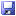            NOVINÁŘSKÝ KALAMÁŘ - REPUBLIKOVÉ FINÁLE 23. - 25. 5. 2012 ( chlapci)
  Prestižního turnaje, který pořádala naše škola se zúčastnilo deset družstev z celé ČR. Hrálo se ve dvou skupinách systémem každý s každým a první dva týmy postupovaly do bojů o medaile. 
 Zápasy ve skupině:  V. Bystřice vs Plzeň  - 21 : 14.
   Soupeř byl hodně urostlý, ale nám vycházela kombinační hra včetně zakončení. Z naší strany to byl nejpovedenější zápas, především díky kolektivnímu pojetí. Výborně chytal Jirka Routner (stejně tak ve všech ostatních zápasech), na pivotu zářil Macek a výbornými proskoky se prezentoval Honza Sečka.
                                 V. Bystřice vs Strakonice - 18 : 8
   Soupeř předváděl líbivou rychlou házenou, smolně prohrál ostatní zápasy o jeden až dva góly. Ze začátku jsme měli s jejich rychlostí a kombinací problémy, ale ve druhém poločase jsme díky síle a důrazu Toma Spurného a Matěje Tesaříka odskočili a po zásluze vyhráli. 
                                  V. Bystřice vs Zubří - 11 : 19
   Hráči Zubří byli lepší, rychlejší a bojovnější. Obrana 4:2 nám dělala velké problémy a po ztrátách míčů jsme inkasovali laciné branky. Nevycházela nám hra jeden na jednoho a kluci zbytečně brzy rezignovali a smířili se porážkou.
                                  V. Bystřice vs Praha - 17 : 10
   Pokud jsme chtěli hrát semifinále, potřebovali jsme vyhrát. Z důvodu nejrůznějších zranění nám odpadlo několik hráčů a těm zbylým už docházely síly. Přesto se nám potřebné utkání podařilo doslova ubojovat, když druhý poločas měl s házenou pramálo společného. 
 Semifinále:                V. Bystřice vs Karviná - 10 : 16
   Na soupeře jsme se připravili takticky a naše plány se dařilo částečně plnit.  Karviňáci byli ale lepší, přesto byl tento zápas velmi pohledný z obou stran. Střelecky se dařilo Spurňasovi, v některých zakončeních se nás bohužel držela smůla. Za vysunutého obránce dobře zabíhaly spojky Mates a Macek a křídla Pepíno s Ondrou svými přeběhy přes celé brankoviště vytvářeli okénka v soupeřově obraně. 
 Zápas o třetí místo:  V. Bystřice vs Hradec Králové - 11 : 12 
    O prohře rozhodl první poločas (nejhorší úsek v celém turnaj), když se na začátku zranil Pepíno a už nebylo téměř s kým hrát. Hráčům chyběl důraz na brankovišti a chuť zakončit. Sedm minut před koncem jsme prohrávali o pět branek a rozhodli se vsadit vše na riziko. Změnili jsme obranu na 4 : 2, dokázali stáhnout výsledek na 11:12 a měli jsme ještě celou minutu na vyrovnání, bohužel se tak nestalo. 
 Konečné pořadí: 1. Zubří, 2. Karviná, 3. Hradec Králové, 4. V. Bystřice, 5. Plzeň, 6. Velké Meziříčí, 7. Bělá p. Bezdězem, 
                           8. Praha, 9. Strakonice, 10. Ivančice.
 Hráči, branky, zhodnocení ( známky jako ve škole:
   J. Routner (br)     - přes zranění ruky předváděl po celý turnaj excelentní výkony! Jeden z našich nejlepších hráčů - 1
   T. Spurný (27)      - největší bojovník, spousta získaných míčů, tahoun se superfyzičkou, velmi dobrý v obraně 5:1 - 1
   M. Tesařík (25)    - na spojce i na křídle nebezpečný střelec a náš nejlepší obránce - 1 
   T. Maceášik (8)     - překvapení v našem družstvu! Velmi dobrý na pivotu! zaskakoval při zraněních i na dalších postech - 1-
   O. Majer (7)         - střelba z křídla mu tentokrát tolik nevycházela, po zranění ostatních se vrátil do sestavy a ukázal, že
                                  bojovnost mu nechybí - 2
   J. Sečka (5)         - do svého zranění velmi platná spojka, která nám od půlky turnaje citelně chyběla jak v útoku, tak v 
                                  obraně - 1-
   R. Dosoudil (4)      - křídlo, občas záskok na spojce, snaživý v zakončení. Bohužel horší v obraně - 2-
   M. Kůrek (4)         - za první polovinu turnaje pochvala, snaha o střelbu. Jak rostla kvalita soupeřů, projevily se slabiny v 
                                  obraně. 2-
   K. Šípek (3)           - hodně špatný v obraně, pomalý na nohách. V posledním zápase ale podal velice bojovný výkon, takže když
                                   se chce, tak to jde! 3
   J. Jedenástík (2)  - v prvních dvou zápasech výtečný, pak přišel psychický blok v utkání se Zubřím. V momentě, kdy se začal 
                                  zlepšovat přišlo zranění a v posledním zápase nám citelně chyběl! 2+
   M. Červinka (2)     - v obraně pomalý, dopředu nic netvořil. Rozhodující zápas o 3. místo si spletl s exhibicí a za cenu parádiček
                                  jsme několikrát přišli o míč! 4
   J. Dobeš (1)          - dostával jako třetí pivot nejméně příležitostí, přesto nezklamal - 2+  
                                            JARNÍ VRŠOVICKÝ TURNAJ 19. - 20. 5. 2012
 Hned po sobotním mistráku jsme vyrazili do Prahy, kde jsme už v 16:00 hráli první zápas. Odehráli jsme celkem sedm utkání s bilancí 2 výhry, 1 remíza a 4 porážky a skončili na desátém místě.
 Tento turnaj splnil do puntíku svůj účel a holky si opět dokázaly, že házenou hrát umí a když bojují všechny, tak jejich hra vypadá úplně jinak, než v posledních mistrácích. Zvláště dvě ranní nedělní utkání se jim maximálně povedla, když nasazení a předvedená hra byla excelentní. V posledních dvou zápasech se projevila únava z náročného programu. Velká pochvala tedy všem a snad to holkám vydrží.
 Výsledky:  SK. V. Bystřice   - Kobylisy         10 : 10
                                           - Pardubice        7 : 9
                                           - Ústí n. Labem   7 : 12
                                           - Vršovice         13 : 4
                                           - Písek               8 : 5
                                           - Kobylisy          9 : 12
                                           - Astra Praha     8 : 10
 Hráčky (branky): L. Mikulášková(br), V. Mikulášková(21), M. Vičarová(16), K. Palacková(11), M. Vachutková(7), S. Konečná(7),
                            M. Bečáková, M. Konečná, Z. Dosoudilová, E. Hühnelová.
 Speciální poděkování patří Hele Vičarové, za to že  pomohla trenérovi tento turnaj  zvládnout !!!
          
                              ŠKOLNÍ LIGA 25.4.2012 - MZŠ VELKÁ BYSTŘICE
 Kategorie 1. - 3. třída  1. místo (skóre 127:19)
                 4. - 5. třída  1. místo (skóre 127:22)
 Zajímavost - v mladší kategorii Bohumil Možíš nastřílel 94 branek !
 Obě družstva odehrála celý turnaj úmyslně v početním oslabení !
 V kategorii 4. - 5. třída se zúčastnilo pět družstev systémem každý s každým, naše škola postavila dvě družstva chlapecké a dívčí.
Kluci odehráli celý turnaj ve velké pohodě, přihrávky naslepo, nadhazovačky a jiné parády.
Holky bojovaly jako o život, herně vyčnívala Markéta Konečná, která se nebála střílet s výskokem i z postu spojky. Konečné čtvrté místo bylo dobré. Pochválit je třeba všechny hráče, holky za bojovnost, kluky za to, že hráli na plno až do konce. Speciální pochvalu dostává Honza Hartl, který byl zapůjčen družstvu ZŠ Babice a dotáhl je až na třetí místo !
 Dívky (branky):   M. Konečná(23), A. Rášová(7), Z. Dosoudilová(2), E. Hühnelová(2), A. Hühnelová, K. Millý(br).
 Chlapci (branky): T. Dittrich(br+1), F. Buršík(45), Š. Souček(40), A. Vodička(30), J. Vysloužil(14).
                                ŠKOLNÍ LIGA 21.3.2012 - MZŠ VELKÁ BYSTŘICE

 Další házenkářské klání základních škol poznamenala menší účast než obvykle. V obou kategoriích získala naše družstva první i druhá místa.
 Ve starší kategorii 4. - 5. třída se zúčastnila čtyři družstva.
Družstvo "A" složené z žáků čtvrté A doplněno v brance výborně chytajícím Tomem Ditrichem odehrálo celý turnaj úmyslně v početním oslabení a přesto jednoznačně zvítězilo. Všichni makali v obraně a v útoku předváděli pohledné kombinace.
V družstvu "B" si premiéru odbyly setry Hühnelovy a Zuzka Dosoudilová. Pozitivní je, že za zaznamenaly i své první branky. Střelecky se nejvíce dařilo Hozovi Hartlovi, chytal Kristián Millý a nejlepší hráčkou tohoto týmu byla bojovnice Markéta Konečná.
 Výsledky:  V. Bystřice "A"  -  Jívová               29 : 6                                                  V. Bystřice "B"  -  Jívová              11 :  6
                                           -  Babice               30 : 5                                                                           -  Babice              17 :  9
                                           -  V. Bystřice "B"  26 : 4                                                                           -  V. Bystřice "A"  4 : 26     

  Finále:      V. Bystřice "A"  -  V. Bystřice "B"  23 : 9                 
 
 Hráčki (branky):  "A" - T. Ditrich(br), Š. Souček(38), F. Buršík(28), A. Vodička(22), J. Vysloužil(10), A. Rášová(8).
                             "B" -  K. Millý(br), J. Hartl(20), M. Konečná(14), E. Hühnelová(2), Z. Dosoudilová(2), A. Hühnelová(1).                                 TURNAJ MLADŠÍCH ŽÁKŮ - 11.3.2012  PŘEROV V neděli jsme s mladšími žáky vyrazili do nedalekého Přerova, kde se potkalo sedm družstev, hrálo se 1 x 16 minut systémem každý s každým. Turnaj jsme pojali jako poslední přípravu před nadcházející jarní část sezóny a celkově druhé místo hodnotíme jako dobrý výsledek, i když s předvedenými výkony už tak spokojení být nemůžeme. Na našich hráčích se projevil tréninkový výpadek způsebený jarními prázdninami, nedokázali se plně koncentrovat na jednotlivá utkání a hlavně se z jejich hry vytratila dravost a chuť porvat se o výsledek. V. Bystřice vs STM Olomouc  -  11 : 8
Z naší strany nejpovedenější zápas, kolektivní hra s hezkými kombinacemi zejména s pivotem, které Jirka Běhálek s přehledem zakončoval. Tom Buršík se blýskl třemi góly z pozice spojky.
 V. Bystřice vs Uničov  -  7 : 10V tomto utkání jsme nedokázali ubránit urostlejší hráče soupeře a tentokrát jsme doplatili na neproměňování sedmiček a vyložených šancí. V. Bystřice vs Bystřice pod Hostýnem  -  8 : 5
Naši se nedokázali dostat do tempa, nade všemi vyčnívali a vítězství vybojovali Tom Spurný a Štěpek Souček. 
 V. Bystřice vs Žeravice (dívky) - 10 : 11Zápas bez bojovnosti, opory vyhořely, vyjímkou byl Tom Macek Maceášik na pivotu a konečně se prosadil Kamil Šípek na křídle. V. Bystřice vs Žeravice "B"  -  12 : 1Proti mladšímu soupeři, který byl překvapením turnaje dostali příležitost hlavně naši mladíci. Opět se střelecky prosazoval "Macek" na pivotu, ale nejlépe se zápas vydařil Tonymu Vodičkovi.
 V. Bystřice  vs  Žeraive "A"  -  10 : 7
Konečně naši předvedli několik hezkých brejkových akcí, krásné góly vstřelili Honza Vysloužil a v poslední vteřině z deseti metrů Štěpek Souček.
Protože výkony všech se tentokrát střídali jako blížící se aprílové počasí, lze vyzdvihnout pouze kapitána týmu Toma Spurného, který byl vybrán jako nejlepší hráč našeho týmu a zároveň byl vyhlášen nejlepším hráčem turnaje. Velice pozitvní je pro nás to, že opět skórovali všichni hráči !!!Konečné pořadí:
 1.  Uničov
 2. SK V. Bystřice
 3. STM Olomouc, 4. Žeravice "B, 5. Žeravice "A", 6. Bystřice pod Hostýnem, 7. Žeravice "C" dívky.
 Hráči (branky):  J. Routner(br), T. Spurný(19), Š. Souček(13), T. Buršík(6), A. Vodička(5), J. Běhálek(4), T. Maceášik(4),                            K. Šípek(4), F. Buršík(1), J. Jedenástík(1), J. Vysloužil(1).                TURNAJ MLADŠÍCH ŽAČEK "JARNÍ CENA MĚSTA OTROKOVICE" - 9. - 11.3. 2012 V rámci zimní přípravy naše holky odcestovaly do Otrokovic na velice slušně obsazený turnaj, kterého se zúčastnilo dvanáct družstev rozdělených do dvou skupin. V naší skupině nás tedy čekalo pět družstev a to: Slavia Praha, Zlín "B", Velká nad Veličkou, Veselí nad Moravou a Havlíčkův Brod.
 První den turnaje jsme odehráli dva zápasy (se Zlínem "B"  6:13 a s Veselí nad Moravou 4:14), ve kterých naše děvčata předváděla velice špatnou hru, jako by většina z nich byla myšlenkami stále v lyžařské výzbroji na jarních prázdninách.
 V sobotu jsme se postupně střetli s Havlíčkovým Brodem (6:10), Velkou nad Veličkou (5:7) a Slávií Praha (5:5). Holky si vzaly k srdci trenérovi výtky zejména v obranné činnosti, lepšily se zápas od zápasu což završily velmi cennou remízou s pozdějším vítězem turnaje! 
V neděli jsme naše učinkování na turnaji zakončili dvěma výhrami nad  Zlínem "C" (7:3) a Sokolem Vršovice (6:4) a v celkovém součtu jsme nakonec obsadili 10. místo. 
 Celkově turnaj hodnotíme velice kladně a to jak z hlediska organizačního, tak z přístupu našich hráček, které až na páteční výpadek předváděli bojovný a snaživý výkon s postupným zlepšením ve všech herních činnostech. Své  premiéry si odbyly naše novicky, které se s házenou potkaly na konci minulého roku a vyzkoušely si, jak se jejich tréninková píle projeví v ostrých zápasech.
 Konečné pořadí:  
1. Slavia Praha, 2. Zlín "B", 3. Lesana Zubří.........10. SK Velká Bystřice
 Hráčky (branky):
L. Mikulášková (br), M. Vičarová (18), V. Mikulášková (11), K. Palacková (4), M. Vachutková (4), S. Kovaříková (2), M. Konečná, 
M. Bečáková, Z. Dosoudilová, E. Hühnelová, A. Hühnelová. TURNAJ V MINIHÁZENÉ CZECH COAL CUP 2012 - NOVÉ VESELÍ - ZCELA V REŽII SK VELKÁ BYSTŘICE !!!
                                   DVĚ VĚKOVÉ KATEGORIE = DVĚ PRVNÍ MÍSTA !!!

  V neděli 26.2. jsme brzy ráno odjížděli na tento výborně obsazený turnaj se třemi družstvy. Dvě předváděla své dovednosti v kategorii r.n. 2001 a mladší a jedno v kategorii r.n. 2003 a mladší (přípravka).
V mini starších se zúčastnilo jedenáct družstev rozdělených do dvou skupin.
   Naše áčko se v prvním zápase utkalo s béčkem Nového Veselí a celkem bez problémů vyhrálo 22:8, když skórovat dokázali všichni hráči.
  Druhý zápas s STM Olomouc "A" nabídl dramatickou podívanou. Po poločase jsme vedli o dvě branky, ve druhém se do naší hry vloudila spousta nepřesností, soupeř dokázal hru srovnat a nakonec jsme byli rádi za remízu 10:10. V tomto utkání nás podržel hlavně Tony Vodička přesnou střelbou z křídla.
  Ve třetím mači nás čekala silovně vyrovnaná Sokolnice a přestože tento zápas nebyl odehrán úplně podle našich představ, dokázali jsme ubojovat vítězství 13:10, když k obratu zavelela přesnou trefou Alice Rášová a v brance čaroval po celý turnaj výborně chytající Honza Šudřich.
  Souboje ve skupině završil zápas s béčkem Havlíčkova Brodu ve kterém se naši hráči dostali rychle do herní pohody a vysokým skóre 27:2 si zajistili postup do semifinále z prvního místa ve skupině.
  Semifinále - V. Bystřice "A" vs Havlíčkův Brod "A" 21:7
 Naši borci konečně přepli na jinou rychlost, překonali krizi z brzkého vstávání a dlouhé cesty a soupeře doslova uběhali. Především se však podstatně zlepšila obrana a konečně se projevila "drzost" Bohouše Možíše v podání jeho super kliček. Střeleckou náladu měl opět Tony Vodička a hezké herní kombinace předváděli Štěpek Souček s Fildou Buršíkem. I v semifinále skórovali všichni naši hráči !!!
  Finále - V: Bystřice"A" vs Nové Veselí "A" 16:15
 Zápas s domácím áčkem byl dramatickým vyvrcholením celého turnaje, když se střetly dva týmy z odlišnými styly hry. Náš soupeř po celou dobu praktikoval velmi nepříjemnou osobní obranu, zatímco my jsme se prezentovali obranou zónovou.  Od počátku finále jsme drželi těsné vedení o jednu až dvě branky, ale houževnatí domácí hráči nic nevzdávali, před koncem utkání se dokonce dostali do jednobrankového vedení, ale Štěpek Souček, který odehrál vynikající zápas, dokázal stav srovnat a dvacet vteřin před koncem utkání vstřelil rozhodující branku mistrovským přehozem Honza Vysloužil. Na to už domácí nedokázali zareagovat a my jsme se tak mohli radovat z celkového prvenství !!! I v tomto utkání dokázal soupeřům parádně motat hlavy Bohouš Možíš, velký přehled a zodpovědnost na rozehrávce ukázal Filda Buršík !!! V neposlední řadě musíme vyzdvihnout kolektivní a bojovný výkon celého družstva !!!
 Konečné pořadí:
                           1. SK Velká Bystřice "A"
                           2. Nové Veselí "A"
                           3. STM Olomouc "A"
                           4. Havlíčkův Brod "A", 5. SK Velká Bystřice "B", 6. Sokolnice, 7. Sezimovo Ústí, 8. Nové Veselí "B", 
                           9. STM Olomouc "B", 10. Telnice, 11. Havlíčkův Brod "B".
 
 Hráči (branky): J. Šudřich(br), Š. Souček(37), F. Buršík(26), A. Vodička(21), B. Možíš(14), J. Vysloužil(8), A. Rášová(5).

Velké poděkování patří panu Leonardu Janíkovi, který nejenže nás naprosto v pohodě dovezl tam i zpět, ale byl i hlasitým fanouškem našich družstev !!!  
      
 
        
                                                                       TURNAJ MLADŠÍCH ŽÁKŮ - 18.2.2012 OLOMOUC
 Na turnaj, který pořádala Horka na Moravě jsme odjížděli bez nemocného kapitána Toma Spurného ve velmi omlazené sestavě, když polovinu týmu tvořili minižáci. Turnaje se zúčastnila čtyři družstva, když se na poslední chvíli odhlásili Sokol Ostrava a Cífer (SK).  Hrálo se 1x25 minut každý s každým a následně o umístění.
  SK V. Bystřice - Horka na Moravě  12 : 7
 V prvním utkání jsme narazili na domácí Horku. Z počátku jsme hráli svou hru a pomalu jsme zvyšovali rozdíl ve skóre. Za stavu 4:1 jsme však začali hru zbytečně zrychlovat na úkor přesnosti a soupeř nás začal dotahovat. V závěru zápasu jsme zklidnili hru a zahráli několik naučených herních situací s dohrávkou do křídla, kde se střelecky prosazoval Honza Šudřich.
  SK V. Bystřice - Uherské Hradiště  14 : 8
  Další náš soupeř nebyl tak urostlý jako ostatní, o to však byl pohyblivější. Dařilo se nám zapojovat do hry pivoty a Jirka Běhálek i Tom "Macek" Maceášik dokázali z tohoto postu skórovat.
  SK V. Bystřice - SOKOL Trnávka  10 : 14
  Naši hráči hráli druhé utkání v řadě a po fyzické stránce. Nedařilo se křídlům, jedině snad Honzovi Vysloužilovi, který se dokázal střelecky prosadit. Naše šance držel pouze Tom Buršík vydařenými střelami z dálky.  V závěru zápasu se lehce zranili Pepíno Jedenástík a Štěpek Souček a soupeř utkání dotáhl do vítězného konce.
  SK V. Bystřice - SOKOL Trnávka  10 : 5
  Do finále jsme šli opět proti hráčům Trnávky. Je nutno zmínit velký věkový a hlavně silový rozdíl, když soupeř měl  téměř celé družstvo ročník  ´99.  Před zápasem jsme měli taktickou poradu a je velice potěšitelné, že hráči dokázali pokyny které dostali do puntíku splnit. Soupeř hrál na dva pivoty a jak Jirka Běhálek, tak Filda Buršík dokázali své hráče ubránit.  V útoku výtečně fungovala spolupráce Štěpka s Pepínem, z které Pepíno čtyřikrát skóroval. Vycházela nám i kombinační hra a trio Štěpek, Filda a Tom Buršíci několikrát zamotali soupeři hlavy pěknými kříži. V důležitých momentech se prosadil i Kamil Šípek.
Celé družstvo chválíme za předvedené výkony, pozitivní je především to, že všichni dokázali vstřelit branku.
  Šikovnost našich hráčů se promítla do udělování individuálních ocenění, když nejlepším brankařem turnaje byl vyhlášen Jirka Routner a nejlepším hráčem Štěpek Souček !!!
  Konečné pořadí: 
  1. SK V. Bystřice, 2. Sokol Trnávka, 3. Uherské Hradiště, 4. Horka na Moravě.

  Hráči (branky): J. Routner(br), Š. Souček(10), T. Buršík(10), J. Jedenástík(8), J. Běhálek(7), J. Šudřich(4), F. Buršík(2), 
                           K. Šípek(2), J. Vyslouži(1), T. Maceášik(1), A. Vodička(1),                                                ŠKOLNÍ LIGA 15.2.2012 - ŠKOLNÍ HALA VELKÁ BYSTŘICE

V kategorii 4. - 5. třída se zúčastnilo šest družstev systémem každý s každým. Naše družstvo složené z hráčů a hráček čtvrtých tříd nezaváhalo v žádném utkání a celý turnaj vyhrálo.
Jediným vážným soupeřem nám bylo družstvo Zory Olomouc. V brance kraloval po celý turnaj Martin Grygar, hezké herní kombinace předváděli Štěpek Souček a Filda Buršík, typickými průniky skóroval Tony Vodička, obrovskou střeleckou chuť měl Honza Vysloužil a velké zlepšení předváděly holky - Markéta Konečná a Alice Rášová.
Výsledky:                                                                                          Konečné pořadí:
                Velká Bystřice  -  ZORA Olomouc  12 : 4                                                      1. Velká Bystřice
                                         -  ZŠ Bystrovany   18 : 6                                                     2. ZORA Olomouc
                                         -  ZŠ Jívová          22 : 1                                                     3. ZŠ Bystrovany
                                         -  ZŠ Prosenice     16 : 3                                                     4. ZŠ Jívová
                                         -  ZŠ Babice         23 : 0                                                     5. ZŠ Prosenice
                                                                                                                                   6. ZŠ Babice
Hráči (branky): M. Grygar(br), Š. Souček(30), F. Buršík(20), J. Vysloužil(16), A. Vodička(14), M. Konečná(9), A. Rášová(4).      


                                               TURNAJ MLADŠÍCH ŽÁKŮ A ŽAČEK  -  5.2.2012 ZORA OLOMOUCV neděli se naše mlžačky vydaly do Olomouce na ´turnaj, kterého se zúčastnily jak chlapecká, tak dívčí družstva. Na této akci se nakonec sešlo 5 týmů, které se spolu utkaly systémem každý s každým 2x12 minut. Holky nakonec skončily na 4. místě s bilancí 1 výhra, jedna remíza a dvě porážky, když jejich výkon rostl zápas od zápasu. Velmi dobře zahrála Verďa Mikulášková a Meggina Vičarová, v brance čarovala Lucka Mikulášková, která byla po právu vyhlášena nejlepší brankařkou turnaje. Ostatní hráčky odvedly dobrou práci založenou především na bojovnosti. Hezkým okamžikem byla vyrovnávací branka s kluky z STM "A", kterou v poslední vteřině utkání zařídila nekompromisní ranou z deseti metrů Meggina Vičarová.Celkově hodnotíme naše vystoupení pozitivně hlavně proto, že nám ukázal věci, na kterých je v rámci zimní přípravy potřeba intenzivně  pracovat !
Výsledky:   SK V. Bystřice  -  ZORA Olomouc         4 : 11                     Konečné pořadí:     1.  ZORA Olomouc      (holky)
                                         -  STM Olomouc "B"     9 : 3                                                   2.  STM Olomouc "A" (kluci)
                                         -  Napajedla                8 : 11                                                  3.   Napajedla            (kluci) 
                                         -  STM Olomouc "A"    7 :  7                                                  4.  SK V. Bystřice        (holky)
                                                                                                                                      5. STM Olomouc "B"   (kluci)
Hráčky:  L. Mikulášková(br), M. Bečáková(br), V. Mikulášková, M. Vičarová, M. Vachutková, S. Konečná, A. Rášová, A. Hühnelová,
              E. Hühnelová, K. Hirschová, M. Konečná, S. Kovaříková, Z. Dosoudilová.
                                                                POZAGAS CUP MALACKY 2012 - 1. MÍSTO !!!
V rámci zimní přípravy jsme v sobotu 28.1.2012 odjeli do Slovenských Malacek, kde se konal mezinárodní turnaj mladších žáků, kterého se zúčastnilo šest družstev rozdělených do dvou skupin. 
V prvním utkání jsme se střetli se Slovanem Modra, který vede ligu západní oblasti Slovenska bez ztráty bodu. Naši hráči soupeře přehráli hlavně rychlými útoky a zvítězili 17:9. Druhým soupeřem bylo družstvo MŠK Hlohovec, které mělo výraznou výškovou převahu, nikoliv však herní a našemu týmu podlehlo 20:13. Bez ztráty bodu jsme tedy výhráli svoji skupinu a těšili se na finále, ve kterém nás čekal domácí tým. Utkání o první místo bylo odehráno zcela v naší režii, soupeře jsme vůbec nepustili do hry a jednoznačně zvítězili 26 : 3 !!!
Naši žáci předváděli moderní rychlou házenou s množstvím rychlých útoků. V postupném útoku pak rychlý přechod míče až do křídel. Rovněž obranná hra byla na vysoké úrovni, ale asi nejvíc nás potěšilo kolektivní pojetí hry !!!
Na střední spojce hru dirigoval Běrťa Menšík, který měl přesnou ruku při střelbě z dálky a především dokázal výborně rozehrávat rychlé útoky. K němu se přidal brankař Jirka Routner, který svou formu přetavil v cenu pro nejlepšího brankáře. Na krajních spojkách se střídali Domino Tkadleček s velmi rychlým průnikem do šestky soupeře, který zároveň dokázal precizně uvolňovat pravé křídlo. Štěpek Souček s drzými kličkami, které soupeř zastavoval jen fauly. Bylo na něj sem sedmiček z nichž čtyři střílel a proměnil !!! Tom Spurný, který se tontokrá pomaleji rozjížěl, ale ve finále už předváděl svoji hru , pro něj typické získávání míče v obraně a střelba branek z rychlých útoků. Fifa Buršík ( ročník 2002) se soupeřů nezalekl a především dobře bránil. 
Na pivotu se vystřídali Tom Macek Maceášik, Kamil Šípek a Tom Buršík a potěšil nás předefším fakt, že se všichni tři dokázali z tohoto postu gólově prosadit. 
Na křídlech se "tyčili": Benjamínek týmu Tony Vodička s bezchybnou obranou i tahem na branku ( jen mu tentokrát scházelo přesnější zakončení), Ondra Majer - rychlík, kterém se překvapivě dařilo při střelbě přes ruku. A Matěj Tesařík se smrtící levačkou a rychlýma nohama, který se i díky spoluhráčům, kteří zásobovali přesnými přihrávkami, stal nejlepším střelcem turnaje !!!
Konečné pořadí:  1. SK Velká Bystřice (ČR)
                          2. Strojár Malacky (SK)
                          3. Slovan Modra (SK)
                          4. Sokol Cífer (SK)
                          5. MŠK Hlohovec (SK)
                          6. Florinsdorf Vídeň (A)

Hráči (branky):  J. Routner(br), M. Tesařík(16), N. Menšík(10), Š. Souček(9), D. Tkadleček(8), O. Majer(8), T. Spurný(5),
                          T. Buršík(2), K. Šípek(2), A. Vodička(1), F. Buršík(1), T. Maceášik(1).                                                    WIKOM CUP PROSTĚJOV 2011 - 1. MÍSTO !
V sobotu 10. 12. jsme vyrazili na poslední letošní akci, turnaj ve velké házené 6+1 v kategorii mini. Přihlášeno bylo 5 družstev, které  se utkali systémem každý s každým. Hrací doba byla 2 x 12 minut, což pro naše hráče znamenalo slušný zápřah vzhledem k tomu, že jsme měli jenom jednoho hráče na střídání.
1. zápas: SK V. Bystřice "A" - SK V. Bystřice "B"  14 : 3
    S naším béčkem jsme hráli hned po příjezdu a mít těžšího soupeře, nemuselo to dopadnout dobře. Hráči B-týmu se s velkou házenou teprve seznamovali, což nám značně ulehčilo situaci.

2. zápas: SK V. Bystřice "A" - Kostelec na Hané    10 : 3
     V dalším utkání jsme se rozjížděli pomaleji, ale v druhé půli už jsme předváděli naši hru a jednoznačně vyhráli.

3. zápas: SK V. Bystřice "A" - Prostějov                15 : 11----
    Nejtěžší a nejhezčí zápas turnaje s velice těžkým protivníkem. V první půli jsme neustále dotahovali vedení Prostějova, ale v druhé části hry naši hráči zabrali a nakonec houževnatého protivníka přehráli.

4. zápas: SK V. Bystřice "A" - HK Ivančice            18 : 8
    V posledním utkání už naši borci odpadali fyzicky, těžko se dostávali do hry což umožňovalo našemu soupeři střílet laciné branky. V druhém poločase ale dokázali naši borci sebrat poslední zbytky sil a rychlými protiútoky otočili výsledek ve svůj prospěch.

Celý turnaj tentokrát odchytal Honza Šudřich a byl pro náš tým velikou oporou. Na střední spojce dirigoval hru a střílel branky Štěpek Souček, na spojkách hráli Filda Buršík, kterému celý turnaj a zejména zápas s Prostějovem vyšel znamenitě a Tony Vodička, který byl tentokrát platný zejména v obraně. Pivota hrál poprvé Honza Vysloužil a popasoval se s novou rolí náramně. Hodně toho schytal, ale ukázal, že by mohl dorůst ve výborného pivotmana. Křídla obsadili Alice Rášová, která předváděla zejména perfektní obranu, Tom Ditrich, který makal jako šroubek a Markétka Konečná, která zaskakovala i na pivotu.
Štěpek Souček podtrhl výborný výkon celého týmu ziskem individuálního ocenění za nejlepšího střelce turnaje.
Konečné pořadí:

    1. SK Velká Bystřice "A"
    2. Sokol II. Prostějov
    3. Kostelec na Hané
    4. HK Ivančice
    5. SK Velká Bystřice "B"

Hráči (branky): J. Šudřich(br), Š. Souček(30), F. Buršík(15), A. Vodička(7), T. Ditrich(3), J. Vysloužil(2), A. Rášová, M. Konečná.
                                                             MIKULÁŠSKÝ  TURNAJ  3. - 4. 12.  BOJNICE (SK) 
Minulý víkend byl veleúspěšný pro naše miniky, kteří předvedli přímo neuvěřitelný výkon, když dokázali získat první a třetí misto v konkurenci patnácti týmu ze Slovenska a Moravy. Výjmečnost tohoto úspěchu potvrzuje fakt, že většina hráčů absolvovala třetí turnaj v rozmezí jednoho týdne !!!
Sobota: Do turnajových bojů vstoupilo jako první družstvo V. Bystřice "B" a svou skupinu překvapivě vyhrálo s pouhou jedinou prohrou.
   SK Velká Bystřice "B"  -  Ivanka pri Dunaji "A"   14 :  5
                           -  Sokol Sokolnice "B"     15 : 12                           -  HK Kúpele Bojnice "C"  18 :  8
                           -  HK Kúpele Bojnice "A"  11 : 13V dalších zápasech se předvedlo naše áčko, které svou skupinu vyhrálo bez ztráty bodu !
   SK Velká Bystřice "A"  -  HK Kúpele Bojnice "B"  28 : 0
                            -  Povážská Bystrica "B"  24 : 4
                            -  Hlohovec "A"           17: 11                            -  Piccard Senec          20 : 6
Neděle:Do nedělních bojů o první tři místa postoupili tedy obě naše družstva spolu s týmem Sokolnice "A". V této finálové skupině byly všechny zápasy nevídaně vyrovnané díky velké bojovnosti hráčů našeho béčka !!!
   SK Velká Bystřice "A"  -  SK Velká Bystřice "B"  11 :  9
  SK Velká Bystřice "B"  -  Sokol Sokolnice "A"     14 : 12
  SK Velká Bystřice "B"  -  Sokol Sokolnice "A"     13 : 15 Konečné pořadí:
  1. SK Velká Bystřice "A"
  2. Sokol Sokolnice "A"
  3. SK Velká Bystřice "B" 
Pomyslnou třešničkou na dortu byl zisk individuálních ocenění pro Štěpka Součka - nejlepší střelec a Bohouška Možíše - nejlepší hráč !!!
Hráči, branky, hodnocení "áčko":
T. Ditrich (br+5) - odchytal téměř celý turnaj, nebál se žádné střely
Š. Souček (42) - velký tahoun, důrazný v obraně, výborná střela z dálky
A. Vodička (31) - výborné kličky, náběhy z křídla, zaskočil i v bráně
F. Buršík (13)  - výborné nahrávky, spolehlivý v obraně, ve finále chytl dvě sedmičky
J. Vysloužil (11) - precizní obrana, ve finále vstřelil tři branky, velké zlepšení
J. Jagelka (9) - levoruká posila z béčka, dotěrný obranář s dobrou střelbou
M. Konečná (2) - konečně i střelba na zem, v chlapeckém týmu rozhodně nehrála druhé housle
Hráči, branky, hodnocení "béčko":
M. Grigar (br) - velice pohyblivý a nebojácný, odchytal celý turnaj
B. Možíš (39) - překvapení turnaje, bojvník a tahoun, výborné kličky
R. Grom (13), D. Sova (10), P. Blaha (4), V. Zedník (3), H. Dvořák (3), D. Šafner (3).                     MIKULÁŠSKÝ  TURNAJ  MINI 4+1 - 1. 12. 2012  VELKÁ BYSTŘICEVýborně zorganizovaného turnaje se zúčastnilo dvanáct týmů s hráči ročníků 2001 a mladší. Naše ZŠ postavila dvě družstva.
Družstvo "A" zápasy ve skupině:
        Velká Bystřice "A" -  ZŠ Heyrovského        22 : 3
                          -  STM Ol "B" (tygři)     15 : 6
                          -  Zubří "A"               18 : 20
                          - Újezd u Brna            16 : 10
                          - ZŠ Prosenice            18 : 3
Zápas o třetí místo:
     Velká Bystřice "A" - STM Ol. "B" (surikaty)  15 : 10
Většinu soupeřů naši hráči přehrávali rychlostí, šikovností jednotlivců a kolektivním pojetím hry. Rozhodující byla prohra o dvě branky s týmem Zubří "A", která nás připravila o finále. Rozhodly chyby v obraně a špatný závěr zápasu. Nutno podotknout, že Zubří bylo opravdu o ty dvě branky lepší. Hezký zápas jsme odehráli s Újezdem u Brna, který má v této kategorii opravdu šikovné družstvo. Zápas o třetí místo s áčkem STM byl již zcela v naší režii. 
Hráči (branky): A. Vodička (br+17), T. Ditrich (br+3), Š. Souček (40), F. Buršík(18), B. Možíš(14), R. Grom(4),
                         J. Vysloužil(3), M. Konečná(3), A. Rášová(1).
Družstvo "B" se na tomto kvalitně obsazeném turnaji rozhodně neztratilo, když dokázalo porazit Nové Veselí a ZŠ Hamry Olomouc. Konečné osmé místo bylo více než výborné.Družstvo "B" hrálo ve složení:  M. Grigar, V. zedník, K. Sošková, D. Sova, H. Dvořák, K. Millý. Konečné pořadí:
     1. Zubří "A"
   2. Telnice
   3. Velká Bystřice "A",  4. STM Ol. "A", 5. Újezd u Brna, 6. Zubří "B", 7. ZŠ Prosenice, 8. V. Bystřice "B",
                                          9. Nové Veselí, 10. STM Ol. "B",  11. ZŠ Hamry Ol,  12. ZŠ Heyrovského Ol.
Cenu pro nejlepšího hráče a střelce získal Štěpek Souček !!!  





                     DVOUDENNÍ MEZINÁRODNÍ TURNAJ MLADŠÍCH ŽÁKŮ A ŽAČEK MRSKLESY CUP 2011 
26. a 27.2011 jsme ve spolupráci s TJ SOKOL MRSKLESY uspořádali turnaj ve chlapecké i dívčí kategorii mladších žáků.
Kluci:
  Turnaje, který probíhal v hale SK na Letné se zúčastnilo sedm týmů včetně zahraničního hosta - družstva z Polské Wieluně. Jako pořádající oddíl jsme postavili dvě družstva. Áčko mělo nejvyšší cíle ( umístění na stupních vítězů ), Béčko tvořené převážně z minižáků mělo využít možnost seznámit se s velkou házenou. Obě družstva vytěžila z turnaje maximum, když družstvo "A" zvítězilo a družstvo "B" i přesto že své zápasy prohrálo, tak rozhodně nepředvádělo odevzdaný výkon a všichni hráči bojovali až do konce.Výsledky  hrací systém každý s každým:  
         SK Velká Bystřice "A"  -  SK UP Olomouc              22 : 10        SK Velká Bystřice "B" - SK UP Olomouc          2 : 22
                                   -  SK Velká Bystřice "B"       27 :  7                                   - SK V. Bystřice "A"     7 : 27
                                   -  SK Žeravice                 14 :  7                                   - SK Žeravice             3 :  19                                   -  DTJ Polanka                 15 :  8                                   - DTJ Polanka             5 : 20
                                   -  KH Kopřivnice                 8 : 13                                   - KH Kopřivnice           4  : 21
                                   -  MKS Wieluň                  16 :  5                                   - MKS Wieluň             5 : 22
Finále:
       SK Velká Bystřice "A" - MKS Wieluň          14 : 5 
Konečné pořadí:
         1. SK Velká Bystřice "A", 
         2. MKS Wieluň
         3. SK UP Olomouc,  4. KH Kopřivnice, 5. DTJ Polanka,  6. SK Žeravice,  7. SK Velká Bystřice "B"Družstvo "A" - hráči, branky, hodnocení:
Jiří Routner (br)          -  vyhlášen nejlepším brankařem turnaje, právem a bez komentáře !
Tom Spurný (30)           -  bojoval ve všech zápasech jako správný kapitán, získával míče a proměňoval šance
Štěpek Souček (20)       -  hezké kličky, spolupráce s pivotem, dobrá obrana, opět schytal spousty ran
Berťa Menšík (13)         - neodehrál všechny zápasy, velká posila, dokázal uklidnit hru, výborná střelba a obrana
Kamil Šípek (13)            - píle na trénincích se výrazně projevuje v zápasech, dobrá střelba z křídla
Tony Vodička (12)          - ročník narození 2002 ! Důrazné, vždy nebezpečné křídlo s precizní obranou a střelbou.
Tom Buršík (11)             - tvrďák v obraně, variabilní na všech postech, dřel a dřel....
Jirka Běhálek (8)          - pivot jak má být, super obrana, dobré zpracování míče a střelba, zisk sedmimetrových hodů
Pepíno Jedenástík (7)     - rychlé křídlo, hodně naběhal, parádně se uvolňoval sbíháním za obranu
Fífa Buršík (1)               - super obrana ! Také ročník 2002, nikomu neuhnul, excelentní přihrávky do trháků.
Tomáš Macek Maceášik   - užitečný pivot, dobře bránil a bojoval          
Družstvo "B" - hodnocení:
 Většina hráčů velkou házenou ještě nehrála, herně jednoznačně vyčníval Bohoušek Možíš, neúnavně bojoval Honza Šudřich, pěkné herní momenty měl Pepa Dobeš, na křídle bojoval Honza Vysloužil, výbornou obranou předvedl Jirka Jagelka. Pochvalu však zaslouží úplně všichni, především za odvahu postavit se mnohem silnějším, starším a zkušenějším soupeřům. Tyto cenné zkušenosti jistě zúročí v dalších etapách své házenkářské kariéry.
Hráči (branky):  Z. Vysloužil(br), B. Možíš(12), J. Dobeš(4), J. Hartl(4), J. Šudřich(br+3), J. Jagelka(1), Š. Malinek(1), V. Zedník, 
                      J. Vysloužil, P. Blaha, D. Šafner, D. Sova
               
                
Holky: 
Mladší žákyně odehrály svou část turnaje ve školní hale ve Velké Bystřici. Zúčastnilo se pět družstev, hrací systém každý s každým dvakrát, což zajistilo každému týmu slušnou porci zápasů. Naše družstvo se konečně sešlo v plné sestavě a my jsme věřili, že v takovém složení můžeme dosáhnout solidního umístění. Naše naděje ale pohasly hned v úvodním velmi tvrdém utkání se Zorou, kdy se zranila naše klíčová hráčka Verďa Mikulášková a turnaj pro ni skončil v podstatě dříve než začal. Holky se ale semkly a srdnatě bojovaly po zbytek turnaje za ní. 
Děvčata nakonec prohrála všechny své zápasy, ale předvedné výkony ukázaly, že máme na čem stavět. Veliká pochvala patří všem za nasazení a bojovnost, ale i za to, jak fyzicky zvládly tolik zápasů v krátkém časovém úseku a jak se vyrovnaly s hrou na postech, na kterých běžně nehrávají.
Speciální pochvalu získala Meggi Vičarová, která svým výkonem zaujala většinu trenérů a byla vyhlášena nejlepší hráčkou turnaje !!! 
 
                                   sobota:                                                            neděle: 
Výsledky: SK Velká Bystřice - DHK ZORA Olomouc    8 :  9                      SK Velká Bystřice - Lesana Zubří               5 : 12
                                        - SK Opava                   3 : 14                                                - SOKOL Kobylisy II      7 :  9
                                        - SOKOL Kobylisy II    10 : 14                                                - SK Opava                    8 : 15  
                                        - Lesana Zubří              5 : 11                                                 - DHK ZORA Olomouc     6 :  7Konečné pořadí:
          1. SOKOL Opava
          2. DHK ZORA Olomouc          3. Lesana Zubří,  4. SOKOL Kobylisy II,  5. SK Velká Bystřice.

Hráčky (branky): M. Bečáková(br), L. Mikulášková (br+14), M. Vičarová(13), K. Palacková(12), M. Vachutková(7), S. Konečná(6), S. Kovaříková,
                       M. konečná, K. Hirschová, A. Rášová, V. Mikulášková. 

Na závěr musíme poděkovat všem rodičům za velikou pomoc s organizací celého turnaje, protože  bez nich  by takový turnaj nemohl být vůbec zorganizován. Velice si ceníme toho, že svůj volný čas věnovali nám a i díky nim tento turnaj získal pochvalné ohlasy a uznání od zúčastněných družstev.
Kdo se tedy na celé  akci podílel ?manželé Vysloužilovi              - bufet, sponzoring, pohoštění pro trenéry
manželé Dobešovi                  - časomíra, logistika, pohoštění pro trenéry
manželé Koneční                    -  bufet, pečení selete
manželé Marešovi                  -  bufet, pečení selete
manželé Buršíkovi                  -  bufet, časomíra, příprava turnaje
Martin Šípek s dcerou            - bufet
manželé Jedenástíkovi            - časomíra, bufet, pohoštění pro trenéry, rychlé spojky
paní Zdena Konečná s vnučkou - bufet
paní Bečáková                       - časomíraŠtěpán Vodička                     - časomíra v obou halách
Dominik Šiška                       - časomíra
Zuzka Vodičková                   - bufet
Vladimír Schneider                - časomíra
Tonda Koláček                      - záležitosti finanční, startovné, stravné, ubytování.V neposlední řadě nesmíme zapomenout na sponzory: 
Olomoucký Kraj, Obec Mrsklesy, Obec Velká Bystřice, OLMA a.s. Olomouc, Jarda Loun, manželé Vysloužilovi.                                          ŠKOLNÍ  LIGA - VELKÁ BYSTŘICE 4. - 5. TŘÍDA
Ve středu 9.11. se hrálo další kolo školní ligy na ve školní hale Masarykovy ZŠ.  V naší kategorii se zúčastnila čtyři družstva a zejména družstvo z Prosenic se ukázalo jako velice zdatný protivník s nímž jsme odehráli dvě velmi vyrovnaná utkání. 
V. Bystřice - ZORA Ol.  11 : 4 - s tradičním soupeřem si naše družstvo poradilo celkem bez větších problémů.

                   - Prosenice 15 : 14 - dramatický zápas, téměř do konce vedl náš soupeř, až v poslední minutě se nám povedlo otočit
                                                  skóre v náš prospěch.

                    - ZŠ Babice 8 : 1   - vložený zápas se začínajícími házenkáři z Babic odehráli hráči širšího kádru a vedli si skvěle.

                     - Jívová     17 : 0  - jednoznačný zápas, především díky rychlosti našich hráčů.
FINÁLE:
V. Bystřice -  Prosenice  11 : 8  -  tentokrát jsme po celý zápas tahali za delší konec my, ale houževnatý soupeř bojoval až do 
                                                      konce utkání.
 Všichni hráči a hráčky si zaslouží pochvalu za bojovnost, každý dokázal skórovat.
Hráči (branky): Š. Souček(23), A. Vodička(11), F. Buršík(10), R. Gron(5), J. Hartl(4), K. Millý(3), M. Konečná(3), A. Rášová(1),
                         T. Ditrich(1), M. Grigar(1).

                                            ŠKOLNÍ   LIGA  -  MASARYKOVA ZŠ  VELKÁ BYSTŘICE
13. 10. 2011 se naši hráči zúčastnili první letošní školní ligy v kategorii 4. - 5. třída.  V našem družstvu bylo jedenáct hráčů, z toho pouze jeden páťák, zbytek čtvrťáci a čtvrťačky. V kategorii hrálo pět družstev a my jsme bez větších problémů vybojovali první místo.

Výsledky: 
            ZŠ V. Bystřice - ZŠ Prosenice   20 : 9
                             - ZŠ Bystrovany  17 : 2 
                             - ZŠ Jívová       18 : 9
                             - ZORA Olomouc  20 : 6
Hráči (branky):  M. Grygar(br+1), K. Millý(br+2), Š. Souček(28), A. Vodička(13), R. Grom(10), F. Buršík(9), J. Vysloužil(4), J. Hartl(4), 
                  M. Konečná(3), A. Rášová, K. Bílková.                  
                                
                                            KARVINÁ   CUP   24. - 27. 8. 2011  -  MLADŠÍ ŽÁCI + ŽAČKY Ve středu 24.8. jsme přímo ze čtyřdenního soustředění odcestovali na velký mezinárodní turnaj do Karviné. Naším cílem nebylo co nejlepší umístění, ale otestování dvou zcela nových družstev mladších žáků a žaček před nadcházející mistrovskou sezónou.Mladší žáci: V kategorii vypsané pro ročník narození 1999 se zúčastnilo 12 týmů z ČR, SR, Polska a Chorvatska. Naše družstvo bylo suverénně nejmladší a v porovnání s ostatními družstvy jsme měli v průměru dvouletý handicap. Přesto bylo úžasné sledovat, jak se naši hráči s touto situací vyrovnali.  Čtvrtek 25.8.1. zápas: V. Bystřice - Povážská Bystrica (SR) 8 : 11 Nejhezčí zápas prvního dne a možná celého turnaje. Téměř do konce zápasu byla hra vyrovnaná a pozdějšího finalistu jsme řádně potrápili. Výborná obrana, zejména v podání miniků Š. Součka, J. Vysloužila a A. Vodičky, který zahrál životní zápas a vstřelil z křídla přes ruku 3 branky.2. zápas: V. Bystřice - Michalovce (SR) 8 : 16 Opět výborný první poločas, ve druhém už nám docházely síly. Výborné utkání odehrál Tomáš Spurný3. zápas: V. Bystřice - Třinec (ČR)  7 : 13 Výborný začátek přetavený ve vedení 4 : 0, ale potom jsme úplně fyzicky odpadli. Hráči už měli v nohách dva půlhodinové zápasy a pouze půl hodiny přestávky. T. Buršík ukázal, že sedmičky bude střílet on. Pátek 26.8.4. zápas: V. Bystřice - Liberec (ČR) 9 : 20  Zcela jednoznačná silová a výšková převaha soupeře, přesto jsme v prvním poločase odehráli vyrovnanou partii. Rozchytal se Jirka Routner, hezké úniky po křídle s přesnou koncovkou předváděl Pepa Jedenástík.5. zápas: V. Bystřice - Dragovljac (CRO) 9 : 12 Utkání se hrálo v pravé poledne na venkovním hřišti v neskutečném parnu. Byl to jediný zápas, kdy jsme nezvládli první půli, ale ve druhé části hry se naši borci neskutečně zvedli a v závěru se soupeř strachoval o výsledek. Vynikající výkon všech, parádně střílel ze střední vzdálenosti Štěpek Souček a v brance naše naděje držel Jirka Routner. Sobota 27.8.6. zápas: V. Bystřice - Bystřice pod Hostýnem (ČR) 14 : 12 Proti staršímu, ale konečně alespoň výškově srovnatelnému soupeři jsme se konečně prosadili i bodově. Začátek opět výborný vedení až 5:1, ale postupně vlivem únavy soupeř převzal vedení a vypadalo to s námi všelijak. Potom však ukázal Tomáš Spurný, že je správný kapitán a díky dvěma trhákům v krátkém časovém sledu utkání otočil v náš prospěch a zavelel k útoku. Díky velké bojovnosti všech a taktické hře v závěru utkání jsme zaslouženě vyhráli.7. zápas: V. Bystřice - Michalovce (SR) 11 : 19 S posledním zbytkem sil hráči odevzdali maximum a ještě 5 minut před koncem utkání prohrávali o pouhé tři branky...Hráči, branky, krátké hodnocení:J. Routner (br):     Po prvním rozpačitém prvnvím dni se velmi zlepšil a družstvo podržel zejména v utkáních s Dragovljacem a Bystřicí p. HostýnemT. Spurný  (24):    Správný kapitán, vždy táhl celý tým, nic nevzdával. Perfektní střelba i obrana, získal spoustu míčů.T. Buršík  (13):     Obrovský výkonnostní vzestup hlavně v obraně ! Exceletní střelec sedmiček (7/6), výborný na spojce i na pivotu.Š. Souček (12):     Velký bojovník v obraně i útoku, jako vždy schytal spoustu ran. Výborně střílel z dálky a odvážně pronikal do zakončení mezi soupeřovými obránci.J. Jedenástík (11): Velký dříč, krásně zabíhal za obránce z křídla, podnikal rychlé protiútoky, střílel pěkné branky.A. Vodička (5):     Ročník 2002 a soupeři si s jeho kličkami nevěděli rady. Nastupoval v základní sestavě ! V útoku dravec, v obraně piraňa.F. Buršík (1):       Bohužel ne zcela zdráv, hrál méně, přesto vstřelil Chorvatům branku.J. Vysloužil:        Výborná obrana, rychlé nohy.J. Běhálek:         Nový hráč z Jívové, ukazuje se jako dobrá posila. Člen základní sestavy podával dobré výkony na spojce i na pivotu.J. Dobeš:           Křídlo i pivot, velice dobrý obranář, v útoku se z pivota dostal do několika šancí.Š. Malinek, J. Hartl: Sbírali zkušenosti na velkém turnaji v házené 6 + 1.Všichni zaslouží velikou pochvalu za snahu a bojovnost. Žádné utkání nevzdali a bojovali až do konce proti urostlejším a starším soupeřům. Zároveň se ukázalo, jak citelné byli absence některých hráčů a úzký kádr znemožnil zejména po fyzické stránce, držet s ostatními družstvy krok až do konce vzájemných zápasů. Mladší žačky:První oficiální vystoupení dívčího družstva se odehrálo na dobře obsazeném turnaji v Karviné.Děvčata odehrála 6 vyrovnaných utkání a skončila na slušném 7.místě.Jako trenér chci všechny hráčky pochválit za předvedené výkony i za chování, jakým po celou dobu turnaje reprezentovaly klub SK Velká Bystřice.Utkání ve skupině:         V.B. - Prešov      5:2                             V.B. - Karviná     5:6                             V.B. - Šaľa         6:8                             V.B. - Dopiewo   11:7Ve skupině jsme skončili na třetím místě a o umístění jsme se utkali se Zorou  5:11 a o konečné 7 místo opět s polkami z Dopiewa 19:8.Střelkyně:       Lucka Mikulášková       13 br                  Megííí Vičarová             12 br                  Verča Mikulášková        11 br                  Míša Vachutková            9 br                  Kája Palacková               3 br                  Sára Kovaříková              1 br                  Markéta Konečná            1 br!!!!!!!                  Markéta Bečáková           0 br                  Kristýna Hirschová           0 br                  Tereza Horáková              0 brHolky se prezentovaly precizní obranou a ve třech utkáních si odbyla brankářskou premiéru M.Bečáková. Všechny hráčky na hrišti nechaly veškeré své síly a um.Pokud budou i nadále takto pokračovat ve svém snažení,tak se můžeme těšit na neustálé zlepšování a herní růst. Poslední věta je pro hráčku,která s námi nemohla kvůli své nemoci na turnaj odcestovat: Simčo,řádně se uzdrav,moc nám chybíš.K. Mikulášek